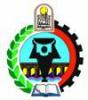 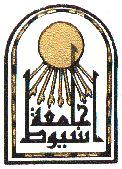 Prepared BySally Emil Esia SorialAssistant lecturer at the Accounting DepartmentFaculty of commerce – Assuit universitySupervised ByAnalytical study of the relationship between the concentration of the market of audit services and the considerations of selecting auditors, and the impact on the audit Profession in EgyptDr.Sherif Shafek YaniLecturer of AccountingFaculty of commerceAssuit UniversityAssociate Prof.Ahmed M. S. Sayed OmerAssociate prof. of AccountingFaculty of commerceAssuit University201720172017